При пользовании железнодорожным транспортом будьте бдительны и соблюдайте правила личной безопасности:Запрещается:1. Пролезать под железнодорожным подвижным составом.2. Перелезать через автосцепные устройства между вагонами.3. Бежать по пассажирской платформе рядом с прибывающим или отправляющимся поездом.4. Устраивать различные подвижные игры.5. Осуществлять посадку и (или) высадку во время движения.6. Цепляться за проходящий транспорт, ездить на подножках.Правила поведения в общественных местах. Планируйте безопасный маршрут до места назначения и используйте его.Выбирайте хорошо освещенные улицы и избегайте прохождения мимо
пустынных участков земли, аллей и строительных площадок. Идите длинным путем, если он безопасный;Не щеголяйте дорогими украшениями или одеждой, сотовыми телефонами,            крепче держите сумки; не забывайте сообщать родителям с кем и куда вы пошли, когда вернетесь, если задерживаетесь, то позвоните и предупредите.Если на улице кто-то подозрительный идёт и бежит за тобой, а до дома далеко, беги в ближайшее людное место: к магазину, автобусной остановке. Если незнакомые взрослые пытаются увести тебя силой, сопротивляйся, кричи, зови на помощь: "Помогите! Меня уводит незнакомый человек!" Не соглашайся ни на какие предложения незнакомых взрослых. Никуда не ходи с незнакомыми взрослыми и не садись с ними в машину. Никогда не хвастайся тем, что у тебя есть дома. Не приглашай домой незнакомых ребят, если дома нет никого из взрослых.Не играй на улице с наступлением темноты.Избегать мест массового скопления людей без сопровождения родителей.Законом об ограничении пребывания детей в общественных местах  установлено ночное время, когда несовершеннолетним запрещено находиться  в общественных местах без сопровождения родителей или лиц, их заменяющих:     - с 21.00 до 07.00 час. – с 1 ноября по 31 марта;     - с 22.00 до 07.00 час. – с 1 апреля по 31 октябряОтветственность за нарушение требований Закона возлагается на родителей или иных законных представителей есовершеннолетних, которая предусмотрена ст. 5.35 Кодекса об административных правонарушениях Российской Федерации (Неисполнение обязанностей по содержанию и воспитанию несовершеннолетнего), допускающих самостоятельное нахождение несовершеннолетних в ночное время в общественных местах, тем самым, не исполняющих обязанности по их воспитанию.Недопустимо  распитие алкогольной и спиртосодержащей продукции, потребление наркотических средств или психотропных веществ в общественных местах (ст.20.20.),появление в общественных местах в состоянии алкогольного опьянения (ст.20.21), мелкое хулиганство (ст.20.1)
       Желаю Вам приятного и безопасного           летнего отдыха!!!МБОУ «Средняя общеобразовательная школа №11»                       2022-2023годПАМЯТКАПравила поведения учащихся во время летних каникул8(800)200-01-22 (детский телефон доверия)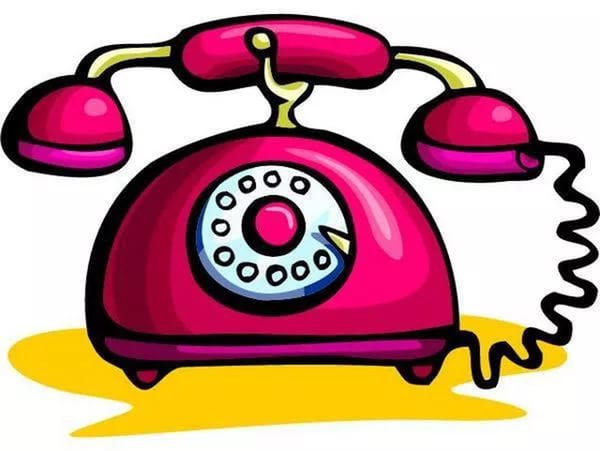 Социальный педагог:Жанна Геннадьевна Тимошенко,89205745047Наш адрес:309504, Белгородская область, г. Старый Оскол, Интернациональный, 23Телефон:8(4725) 24-31-40Соблюдай правила безопасности поведения на дорогах и на улице. Переходите улицу только в специально отведенных местах:    по пешеходному переходу или на зеленый сигнал светофора;Если нет оборудованного пешеходного перехода дорогу следует переходить под прямым углом предварительно убедившись в отсутствии транспорта с левой и правой стороны. Если нет пешеходного тротуара, идите по обочине дороги навстречу
движению транспорта, так вы сможете видеть приближающиеся машины;Кататься на велосипеде можно только во дворах и парках.
В ПДД четко сказано, что управление велосипедом на проезжей части
разрешается с 14 лет.Находясь на ж/д путях и при переходе через железнодорожные пути, будьте особо внимательны, осмотритесь, не идут ли поезда по соседним путям;Играть на проезжей части строго запрещено!При движении вдоль проезжей дороги в вечернее время и при плохой видимости необходимо сделать себя заметным. Носите светлую одежду оборудованную светоотражателями, либо включите фонарик, телефон. Соблюдай правила поведения на водоёмах.Не ходи к водоему один, без взрослых.Никогда не купайся в незнакомом месте. Купаться можно только в отведённых специально для этого местах.Начинать купаться следует при температуре воздуха + 20-25*, воды + 17-  19*С. Входить в воду надо осторожно, давая организму привыкнуть на неглубоком месте остановиться и окунуться с головой. В воде можно находиться 10-15 минут. Ни в коем случае не доводить себя до озноба. От переохлаждения в воде появляются опасные для жизни судороги, сводит руки и ноги. В таком случае нужно плыть на спине.Не заходи в воду при сильных волнах Попав в сильное течение, не надо плыть против него, иначе можно легко выбиться из сил. Лучше плыть по течению, постепенно приближаясь к берегу. Никогда не следует подплывать к водоворотам - это самая большая опасность на воде. Попав в водоворот, наберите побольше воздуха в легкие, погрузитесь в воду и сделайте сильный рывок в сторону по течению, всплывайте на поверхность.Опасно подплывать к идущим пароходам, катерам, вблизи которых возникают различные водовороты, волны и течения. Не ныряй в воду с плотов, пристани и других плавучих сооружений, особенно в местах неизвестной глубины, так как можно удариться головой о песок, глину, сломать себе шейные позвонки, потерять сознание и погибнуть. При катании на лодке, не садись на ее борта, пересаживаться с одного места на другое, а также переходить с одной лодки на другую, вставать во время движения. Если не умеете плавать, необходимо иметь спасательные средства.Во время игр в воде будь осторожен и внимателен.Не зови без надобности на помощь криками Тону!"При посещении леса необходимо соблюдать следующие правила: Не ходи в лес один, а тем более в дождливую или пасмурную погоду; Надевать резиновую обувь, брюки или спортивные штаны, заправив их в сапоги, от укусов змей и насекомых; Надевать головной убор, закрывать шею и руки, от попадания клещей;Пробираться через кусты и заросли осторожно, плавно раздвигая ветки и плавно опуская их; Не разжигай костры, во избежание пожара, и не мусори. Помни, что лесные пожары являются чрезвычайно опасными.Соблюдай правила поведения, когда ты один дома:Не пользуйся электроприборами, не играй с острыми, колющими и
режущими, легковоспламеняющимися и взрывоопасными предметами,
огнестрельным и холодным оружием, боеприпасами. Не употребляй лекарственные препараты без назначения врача. Открывать дверь можно только хорошо знакомому человеку.Не оставляй ключ от квартиры в "надежном месте". Не вешай ключ на шнурке себе на шею. Если ты потерял ключ - немедленно сообщи об этом родителям.Будь осторожным при контакте с электрическими приборами, соблюдать технику безопасности при включении и выключении телевизора, электрического утюга, чайника и т. д.Выключая электроприбор, не вытаскивай вилку из розетки за шнур.